Ruth King Elementary		September 2022-23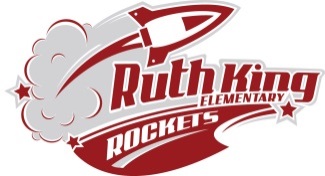 	Grade 1 Supply List Please purchase ONLY materials below to start your child off in September.  Please note that as the school year progresses you may have to replenish some supplies as needed. DO NOT LABEL the following items.	2	Primary (fat red) pencils					1	Box of Large Ziplock freezer bags (boys)	1	Box of medium Ziplock freezer bags (girls)	12	large glue sticks (Elmers)	1	bottle of school white glue 	1 	package of 6 expo whiteboard markers (black)	2	White erasers (White Staedtler or Faber Castell)     2	24 pack Crayola Crayons	2	12 pack Crayola thick washable markers 	1	12 pack Crayola fine tip washable markers 	2	blank exercise book 23cm x 18cm (no lines - Blue)	2	½ Interlined, ½ plain exercise book (Green)	2	Double pocket plastic folder for carrying notices homePlease label the following items with your child’s name.	1	Hilroy Studio Coil 35.6 X 27.9 cm scrapbook	1	Pair of kids 5” sharp scissors	1	pair of runners (NO Black Soles) 	1	In case of wet/muddy accidents a change of clothing in a gym bag	1	Backpack or school bag – large enough for a lunch, water bottle, books etc.         1	Water bottle with lid (non-spill)Additional supplies maybe requested once your child is assigned to a class.  The cost will be under $10.00